 МИНИСТЕРСТВО КУЛЬТУРЫ И ИНФОРМАЦИИ РЕСПУБЛИКИ КАЗАХСТАН АЛМАТИНСКИЙ КОЛЛЕДЖ ДЕКОРАТИВНО-ПРИКЛАДНОГО ИСКУССТВА ИМЕНИ ОРАЛА ТАНСЫКБАЕВА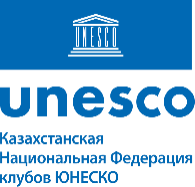 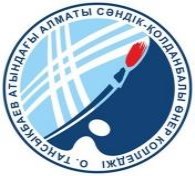 Положение«Рухани мұра»ІІ Республиканский творческий конкурс юных художников 14-16 летI.	Общие положенияІІ Республиканский конкурс юных художников (14-16 лет) «Рухани мұра» среди специализированных учебных заведений проводится в целях поддержки художественного творчества, содействия и установления взаимопонимания и культурно-творческого общения учащихся художественных заведений с их сверстниками из разных регионов страны, выявления новых талантов, создания дополнительных условий для совершенствования профессиональных навыков юных любителей живописи, скульптуры и декоративного-прикладного искусства, а также для развития интеллектуального уровня, повышения их интереса к отечественной и мировой истории и культуре.         Организаторами конкурса выступают: РГКП «Алматинский колледж декоративно-прикладного искусства имени Орала Тансыкбаева» при поддержке Министерства культуры и информации Республики Казахстан, Казахстанской Национальной Федерации Клубов ЮНЕСКО.         В рамках ІІ Республиканского конкурса юных художников «Рухани мұра» учащихся специализированных учебных заведений планируется выставка работ с участием профессоров, видных деятелей искусств РК.         Участие в конкурсе –означает автоматическое согласие авторов/участников(иц) на использование Организатором конкурсного материала в некоммерческих целях (размещение на официальных сайтах организаторов, Instagrsm/ Facebook/TikTok/YouTube аккаунтах, а также в печатных изданиях Организатора).         Даты проведения конкурса: 04.03. - 06.03.2024 г.2. Цели и задачи Цели:- развитие и укрепление дружественных, культурных и творческих связей молодых художников разных регионов страны;- обмен достижениями и опытом творчески одаренных детей и молодежи;- укрепление и установление сотрудничества посредством культурного и творческого обмена;- выявление и поощрение молодых талантливых художников; - создание условий для творческого общения.Задачи:- реализация комплекса мер по патриотическому воспитанию; - раскрытие творческого потенциала юных художников;- консолидация деятелей культуры и образования, творческих педагогов;- поддержка	национальных	традиций	и	культуры,	воспитание	норм	морали	и  нравственности, межнационального согласия и толерантности;- знакомство с культурами и историей разных стран.3. Номинации конкурса«Декоративно-прикладное искусство» (отражает национальную культуру и колорит страны)«Скульптура» (передача национального колорита, выразительность образов героев национального фольклора).«Живопись» (техника исполнения: масляные краски, гуашь, акварель, графика, акрил).4. Жюри        Конкурсную программу оценивает независимое жюри, в состав которого входят заслуженные деятели искусств, известные художники, искусствоведы.Жюри имеет право: распределять места, присуждать не все места, присуждать специальные призы.Решение жюри является окончательным и изменению не подлежит.5. Критерии оценки - оригинальность замысла;- уровень художественного мастерства авторов;- оригинальность выполнения творческих задач, законченность композиции; - плагиатство и копия чужих произведений не приветствуется.6. Награждение в конкурсеУчастники ІІ Республиканского конкурса юных художников(14-16 лет)  «Рухани мұра» среди специализированных учебных заведений награждаются по итогам конкурса:Победители и лауреаты (І, ІІ, ІІІ места) награждаются дипломами:     -	«Гран-При» по   каждой номинации;-	Остальные участники получат сертификаты, подтверждающие факт участия; -	Преподаватели подготовившие участников награждаются грамотами;-	Жюри конкурса учреждаются специальные Дипломы «Самый юный участник», -    Руководителям	учебных	заведений	направляются	благодарственные	письма.7. Условия участияПравила организации и участия в конкурсе: -	возраст участников от 14 до 16 лет (включительно);-   работы принимаются с 26-го февраля по 03 марта 2024 года (включительно); -   конкурс будет организован на основании работ участников по 3-м номинациям;-   одному участнику по желанию разрешается участвовать во всех номинациях одновременно, количество работ с одного участника по номинациям ограничиваются одной работой;-   в конкурсе могут принять участие все желающие;-   заявки на участие в конкурсе должны быть оформлены по форме - Приложение №1, на эл.почту: mirasik_kalibekov@mail.ru;- с регионов участники должны отправить свои работы через отделение почты АО «Казпочта» по адресу: 050008, г. Алматы, пр. Абая 56А, РГКП «Алматинский колледж декоративно-прикладного искусства им. Орала Тансыкбаева»;-  оценка работ участников производится закрытым голосованием членов жюри;-  на выставке будут выставлены работы победителей конкурса;-  после завершения выставки все работы возвращаются.8. Требования к работам:-  в правом нижнем углу должна быть этикетка с информацией участника конкурса: фамилия, имя автора, возраст, название работы, школа/студия, город, руководитель, моб.телефон;-   этикетка должна быть в напечатанном виде (размер );- заявка на участие в конкурсе (список участников) представляется только по форме, указанной ниже, фамилии и имена в заявке должны быть написаны согласно личным документам; 9. Сроки и место проведенияІІ Республиканский конкурс юных художников «Рухани мұра» среди специализированных учебных заведений(14-16 лет) будет проходить 04.03.-06.03.24 г. в городе Алматы пр. Абая 56А, РГКП «Алматинский колледж декоративно-прикладного искусства им. Орала Тансыкбаева». Информация о конкурсе будет опубликована на сайте https://akdpi.kzКоординатор конкурса: Узбекова Индира Калибекона моб.т.+7 747 718 76 68 /whatsapp/Приложение № 1МИНИСТЕРСТВО КУЛЬТУРЫ И СПОРТА РЕСПУБЛИКИ КАЗАХСТАН АЛМАТИНСКИЙ КОЛЛЕДЖ ДЕКОРАТИВНО- ПРИКЛАДНОГО ИСКУССТВА ИМЕНИ ОРАЛА ТАНСЫКБАЕВАЗАЯВКАІІ Республиканский конкурс юных художников «Рухани мұра» среди специализированных учебных заведений(14-16 лет)Адрес оргкомитета: Республика Казахстан, г. АлматыАдрес: г. Алматы, Абая 56а. ҚАЗАҚСТАН РЕСПУБЛИКАСЫ МӘДЕНИЕТ ЖӘНЕ АҚПАРАТ МИНИСТРЛІГІ ОРАЛ ТАҢСЫҚБАЕВ АТЫНДАҒЫ АЛМАТЫ СӘНДІК-ҚОЛДАНБАЛЫӨНЕР КОЛЛЕДЖІ 14-16 жастағы жас суретшілердің «Рухани мұра» атты Республикалық шығармашылық оффлайн байқауыныңЕрежелеріI.	Жалпы ережелері        Бейіндік оқу орындары арасындағы «Рухани мұра» атты Республикалық жас суретшілерінің(14-16 жас) оффлайн байқауы көркем шығармашылықты қолдау, еліміздің әр өңіріндегі өнер мекемелерінің оқушылары мен олардың құрдастары арасында өзара түсіністік пен мәдени-шығармашылық қарым-қатынасты дамыту және орнату, жаңа таланттарды анықтау, кескіндеме, мүсін және сәндік-қолданбалы өнер саласындағы жас суретшілердің кәсіби шеберліктерін арттыру үшін қосымша жағдайлар жасау, сондай-ақ интеллектуалдық деңгейін дамыту, отандық және дүниежүзілік тарих пен мәдениетке деген қызығушылықтарын арттыру мақсатында жүзеге асырылады.        Байқауды ұйымдастырушылар: Қазақстан Республикасы Мәдениет және ақпарат министрлігінің қолдауымен «Орал Таңсықбаев атындағы Алматы сәндік-қолданбалы өнер колледжі» РМҚК, ЮНЕСКО клубтарының Қазақстан ұлттық федерациясы.        Мамандандырылған оқу орындарының студенттеріне арналған «Рухани мұра» жас суретшілердің республикалық оффлайн байқауы аясында байқаудың салтанатты ашылу және жабылу рәсімі, шығармалар көрмесі және Қазақстан Республикасының көрнекті суретшілері мен профессорлары қатысуымен шеберлік сабақтары жоспарланып отыр.         Байқауға қатысу авторлардың/қатысушылардың Ұйымдастырушының конкурстық материалды коммерциялық емес мақсаттарда (ұйымдастырушылардың ресми веб-сайттарында, Instagram/Facebook/TikTok/YouTube аккаунттарында, сондай-ақ Ұйымдастырушының баспа басылымдарында) пайдалануға автоматты түрде келісімін білдіреді.          Байқау өтетін күндері: 04.03.-11.03.2024 ж.         Аяқтағаннан кейін сертификаттар беріледі.2. Мақсаттар мен міндеттер Мақсаттары:- еліміздің әр өңірінен келген жас суретшілер арасындағы достық, мәдени және шығармашылық байланыстарды дамыту және нығайту;- шығармашылық дарынды балалар мен жастардың жетістіктері мен тәжірибесімен алмасу;- мәдени және шығармашылық алмасу арқылы ынтымақтастықты нығайту және орнату;- жас дарынды суретшілерді анықтау және ынталандыру; - шығармашылық қарым-қатынасқа жағдай жасау.Міндеттері:- патриоттық тәрбие беру бойынша шаралар кешенін жүзеге асыру; - жас суретшілердің шығармашылық потенциалын ашу;- мәдениет және білім қайраткерлерін, шығармашылық ұстаздарды топтастыру;- ұлттық дәстүрлер мен мәдениетті қолдау, адамгершілік нормаларды, ұлтаралық келісім мен толеранттылықты тәрбиелеу;- әртүрлі елдердің мәдениеті және тарихынмен танысу.3. Байқаудың номинациялары« Сәндік-қолданбалы өнер» (елдің ұлттық мәдениеті мен колорит көрсетеді)«Мүсін» (ұлттық колоритінің берілуі, ұлттық фольклор кейіпкерлерінің бейнелерінің мәнерлігі).«Станокты кескіндеме»(орындау техникасы: майлы бояулар, гуашь, акварель, графика, акрил).4. Қазылар алқасы        Байқау бағдарламасын құрамына еңбек сіңірген әртістер, танымал өнер қайраткерлері және өнертанушылар кіретін тәуелсіз қазылар алқасы бағалайды.Қазылар алқасының құқығы бар: орындарды бөлу, барлық орындарды бермеу, арнайы жүлделерді тағайындау.Қазылар алқасының шешімі түпкілікті болып табылады және оны өзгертуге болмайды.5. Бағалау критерийлері- өзіндік ерекшелігі;- авторлардың көркемдік шеберлік деңгейі;- шығармашылық тапсырмаларды орындаудағы өзіндік ерекшелігі, композицияның толықтығы; - плагиат және басқа адамдардың туындыларын көшіру құпталмайды.6. Байқаудың марапаттауыМамандандырылған оқу орындары арасындағы жас суретшілерге(14-16 жас)  арналған «Рухани мұра» республикалық оффлайн байқауының қатысушылары байқау қорытындысы бойынша марапатталады:Жеңімпаздар мен жүлдегерлер (I, II, III орындар) дипломдармен марапатталады: -	Әр номинация бойынша «Бас жүлде»; -	Қалған қатысушыларға қатысу фактісін растайтын сертификаттар беріледі;  -	Қатысушыларды дайындаған мұғалімдерге сертификаттар беріледі; -	Қазылар алқасымен «Ең жас қатысушы» арнайы Дипломдары тағайындалады.Барлық номинациялар бойынша ынталандыру сыйлықтары (дипломдар) беріледі.  -     Оқу орындарының басшыларына алғыс хаттар жолданады.7. Қатысу шарттарыОффлайн конкурсты ұйымдастыру және оған қатысу ережелері: -	қатысушылардың жасы 14 жастан 16 жасқа дейін (қоса алғанда);-   қатысушылардың жұмыстары бойынша 3 номинация бойынша оффлайн байқау ұйымдастырылады;- байқауға әр оқу орнынан 30-ға дейін оқушы қатыса алады;- қатысушылардың жұмыстарын бағалау қазылар алқасы мүшелерінің жабық дауыс беруі арқылы жүзеге асырылады.8. Жүзеге асыру күндері мен орныМамандандырылған оқу орындары арасындағы «Рухани мұра» жас суретшілердің (14-16 жас) республикалық оффлайн байқауы «Орал Таңсықбаев атындағы Алматы сәндік-қолданбалы өнер колледжі» РМҚК 04.03.-11.03.2024 ж. аралығында өтеді.Байқау туралы ақпарат https://akdpi.kz сайтта жарияланады. Координаторы: Узбекова Индира Калибекона моб.т.+7 747 718 76 68 /whatsapp/ҚАЗАҚСТАН РЕСПУБЛИКАСЫ МӘДЕНИЕТ ЖӘНЕ АҚПАРАТ МИНИСТРЛІГІ ОРАЛ ТАҢСЫҚБАЕВ АТЫНДАҒЫ АЛМАТЫ СӘНДІК-ҚОЛДАНБАЛЫӨНЕР КОЛЛЕДЖІ БағдарламаМамандандырылған оқу орындары арасындағы «Рухани мұра» жас суретшілердің(14-16 жас) республикалық оффлайн байқауы1 күн. 04.03.2024 ж.14:00 – 15:00. Байқаудың салтанатты ашылуы.2 күн. 05.03.2024 ж.14:00 - 16:00. Дөңгелек үстел.3 күн. 11.03.2024 ж.14:00 - 15:30. Байқаудың салтанатты жабылуы. Марапаттау. Жеңімпаз жұмыстардың қорытынды көрмесі.Приложение № 1ҚАЗАҚСТАН РЕСПУБЛИКАСЫ МӘДЕНИЕТ ЖӘНЕ АҚПАРАТ МИНИСТРЛІГІ ОРАЛ ТАҢСЫҚБАЕВ АТЫНДАҒЫ АЛМАТЫ СӘНДІК-ҚОЛДАНБАЛЫӨНЕР КОЛЛЕДЖІ Мамандандырылған оқу орындары арасындағы «Рухани мұра»жас суретшілердің(14-16 жас) республикалық оффлайн байқауынаӨтінішҰйымдастыру комитетінің мекенжайы:         Қазақстан Республикасы, Алматы қаласы           Мекен-жайы: Алматы қ., Абай 56а.ФИО участника конкурса. Возраст участникаНоминация, название работы, техникаНаименование учебного заведенияФИО руководителя участникаГород, адрес, телефон, и ндекс, эл.почта учебного заведенияКраткая информация об участникеКонкурсқа қатысушының толық аты-жөні, қатысушының жасыНоминациясы, жұмыс атауы, техникасыОқу орнының атауыҚатысушы жетекшісінің толық аты-жөніОқу орнының электрондық поштасы, қаласы, мекенжайы, телефоны, индексі Қатысушы туралы қысқаша мәлімет